КАК ВОСПИТАТЬ САМОСТОЯТЕЛЬНОСТЬ У ДЕТЕЙ СРЕДНЕГО ДОШКОЛЬНОГО ВОЗРАСТАЧем раньше начнете приучать малыша к независимости, тем легче ему будет в будущем! Если вы хотите, чтобы ваше любимое чадо быстрее стало самостоятельным, начните готовить его к взрослой жизни с малых лет. Не навязывайте Не помогайте ребенку, пока он не попросит вас об этом сам. Найдите область, в которой малыш будет полноправным хозяином. Пусть он сам решает, в какой одежде ходить дома или по каким дням убирать в комнате. Малыш постоянно обращается за помощью? Не отказывайте, но и не выполняйте всю работу сами. Сложные задания делайте вместе. А простые- переведите в увлекательную игру: успеет ли малыш собрать игрушки, пока звучит его любимая песенка. Будьте терпеливы. Давайте ребенку поручения. Попросите вымыть посуду или украсить праздничный торт. Постарайтесь не вмешиваться в  процесс, даже если он длится очень долго. И не переделывайте на глазах у крохи то, что у него не получилось.Иначе ребенок перестанет прилагать усилия и пытаться делать что-либо самостоятельно.Откликайтесь  на его предложение вам помочь с радостью. Несмотря на то, что в одиночку справитесь быстрее. Для того чтобы состояться как личность, малышу необходимо ощущать себя значимым и полезным. Каким бы ни был результат трудов, всегда хвалите кроху за самостоятельность и поощряйте инициативу.Советуйтесь.  Посещая магазин, планируя праздничный ужин или делая перестановку в квартире, спросите мнение ребенка. Так вы научите его выражать собственную точку зрения. И не думайте, что малыш еще «не дорос» до ваших дел. Он отлично чувствует все происходящее и даже может подкинуть отличный совет. Создайте комфорт.  Ребенку должно быть уютно и удобно в квартире: стульчик у раковины, маленький столик, вешалка для полотенца, прикрепленная на уровне его вытянутой вверх руки. А вот легко бьющиеся предметы уберите подальше. Ребенок не должен опасаться что-нибудь сломать или разбить на каждом шагу. Поддержите.  Не требуйте от малыша всего и сразу. У малыша что-то не получается? Ободрите его ласковым         словом и скажите, что в следующий раз он обязательно справится!    Тогда ребенок не будет бояться совершать ошибки, и желание что-то делать не пропадет!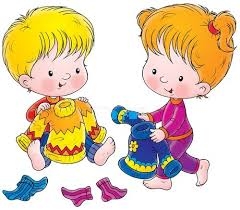 Педагог-психолог МДОБУ № 12:  О.А. Корытина